Class Notes / PowerPoint Presentation / Textbook NotesClass Notes / PowerPoint Presentation / Textbook NotesObjectivesDescribe the structure of the government set up under the Articles of Confederation.Explain why the weaknesses of the Articles led to a critical period for the country in the 1780s.Describe how a growing need for a stronger national government led to plans for a Constitutional Convention. Key TermsArticles of Confederationthe agreement, effective in 1781, that established the first central government of the United States as a confederation governmentratificationformal approval of a proposal, agreement, law, treaty or constitutionFOCUS QUESTIONWhat weaknesses in the Articles of Confederation made a lasting government impossible?Articles of Confederation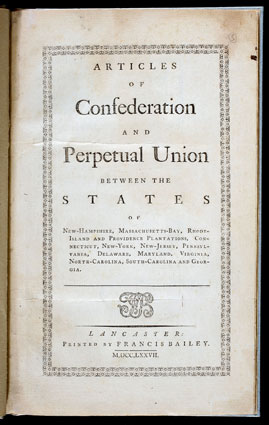 Government Structure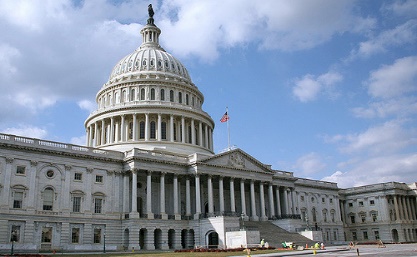 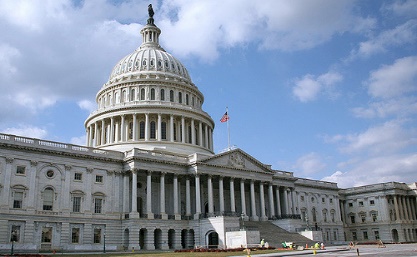 Powers of Congress& State Obligations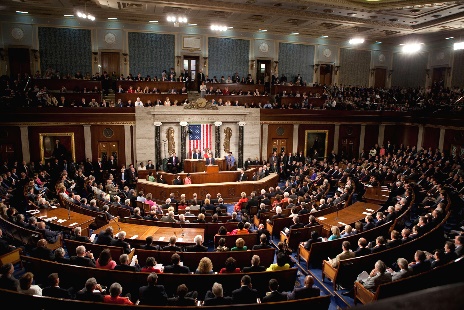 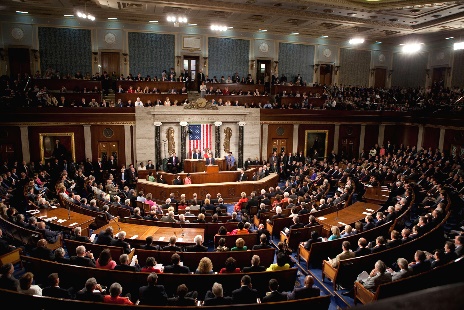 CHECKPOINT!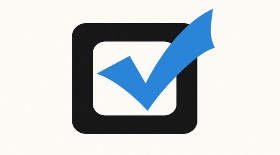 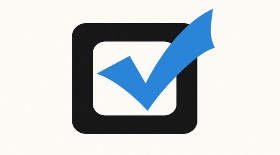 What powers did Congress hold under the Articles of Confederation?Weaknesses of the Articles of Confederation 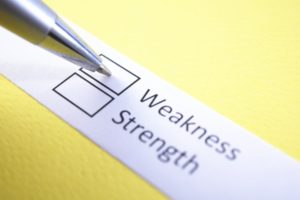 The Critical Period, The 1780’s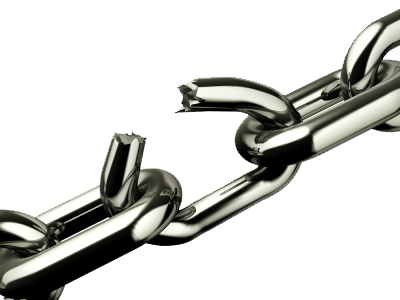 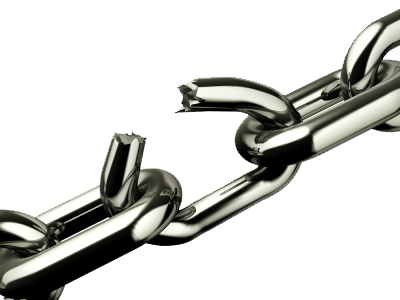 Shays’ Rebellion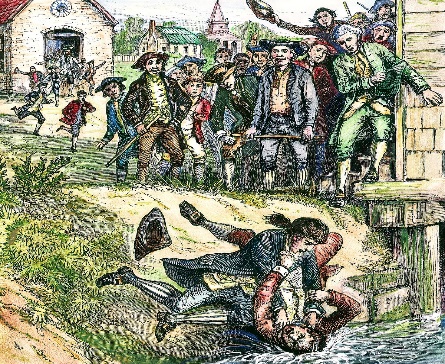 CHECKPOINT!How did events in the 1780s reveal the economic & political weaknesses of the Articles of Confederation?The Need for Stronger Government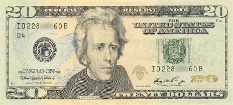 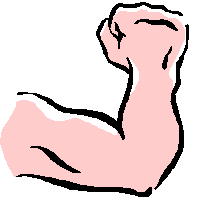 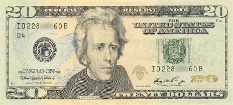 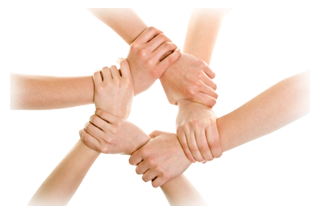 